Step by Step GuideTo log in to Blackboard, access mycourses.purdue.edu and click on Purdue Account Login.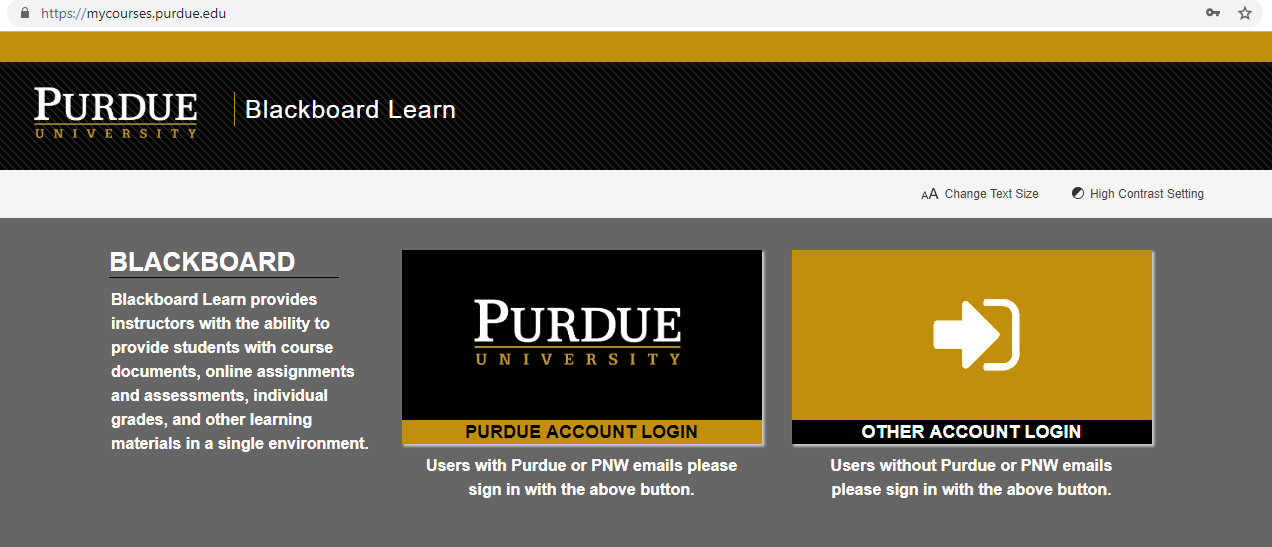 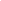 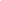 Insert your username and your password using BoilerKey. 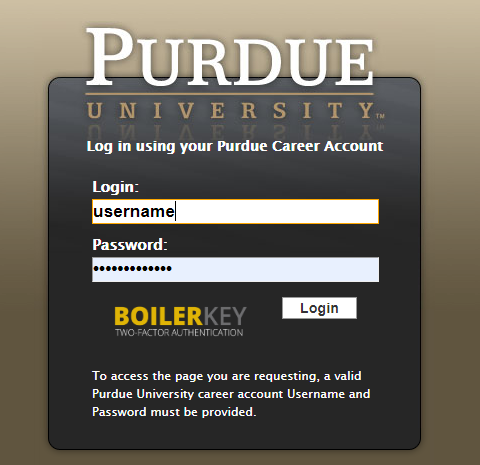 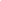 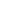 You are able to find your course in My courses. Click on the course.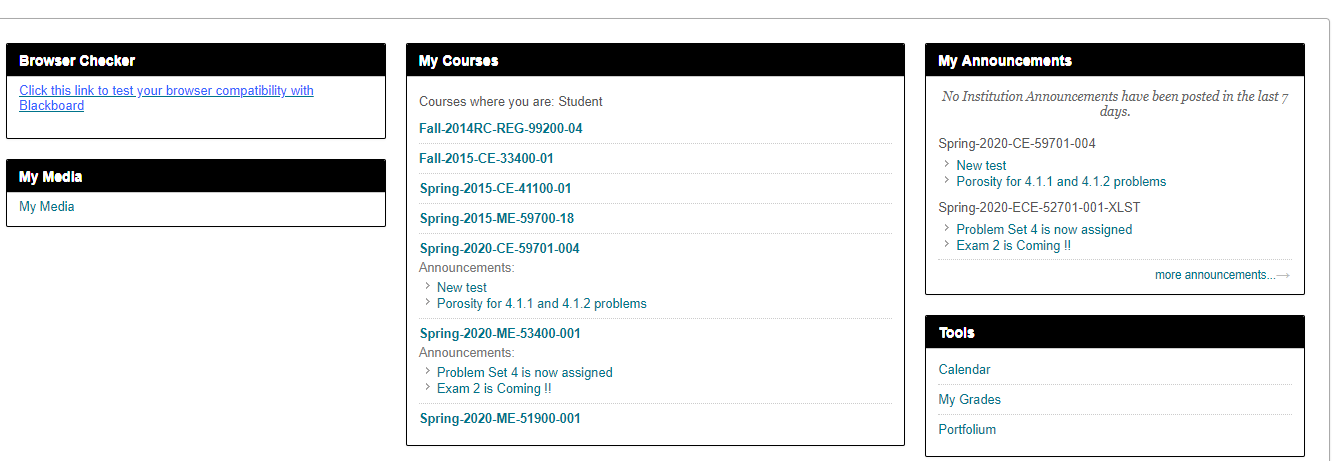 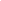 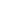 On the left of the page, you are able to find the announcements, syllabus, learning materials, lectures, homeworks, quizzes, powerpoint slides, discussion board, grades, groups and email.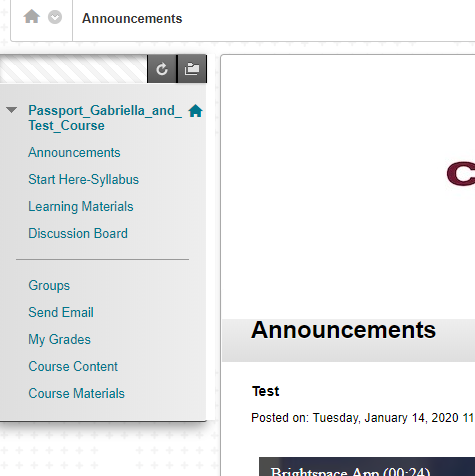 Helpful links to Blackboard Submit an assignmentDiscussions Take a test or survey Check your GradesContact your instructorBlackboard Website for Students Video